财政支出项目绩效评价报告     评价类型：□实施过程评价      √完成结果评价     项目名称：综合事务经费                                项目单位：综合处                             主管部门：海南省扶贫工作办公室                                                               评价时间：  2019年 1 月1 日至 2019年12月31日     组织方式：□财政部门     √主管部门     □项目单位     评价机构：□中介机构     □专家组   √项目单位评价组             评价单位（盖章）：                    上报时间：2020年5月28日项目绩效目标表项目名称：    注：以预算批复的绩效目标为准填列。项目基本信息表综合事务项目绩效评价报告一、项目概况（一）项目基本性质、用途和主要内容1.项目基本性质：经常性专项工作费，全部为省级财政资金。2.项目用途：保障省扶贫开发领导小组、省打赢脱贫攻坚战指挥部、省驻村工作队办公室及保障省扶贫办本级日常工作运行。3.项目主要内容：一是行政文秘工作，制定、分解2019年脱贫攻坚重点工作任务，做好我办2018年绩效考评、表彰先进评选推荐工作。二是组织开展脱贫攻坚战调研工作，协调督查保障工作。三是会议会务保障工作，做好省扶贫开发领导小组会议、省打赢脱贫攻坚战指挥部会议、省扶贫办主任会议及办党组、主任办公会议的保障工作。四是抓好扶贫干部培训工作，组织人员参加各级各部门脱贫攻坚业务培训，做好有关书籍征订发放工作。五是认真做好迎接“国考”前的各项准备工作，制定任务分工，收集整理迎考材料，印制材料，制定国家脱贫攻坚成效考核服务保障方案。六是搞好档案保密、干部人事管理、财务管理和后勤保障工作。4.项目涉及范围：调研差旅、印刷文件、邮寄、办公、培训、会议、委托业务、购买劳务服务等。（二）项目绩效目标通过各类调研、督查和检查，形成调研成果30篇。组织举办各类培训，培训扶贫系统各类人员2683人，培训人员满意度达95%以上。召开各类会议，负责制定会议方案、印发通知、印刷会议材料、撰写省各类会议纪要等，同时做好宣传工作，营造健康向上、凝心聚力脱贫攻坚舆论氛围。二、项目资金使用及管理情况（一）项目资金到位情况分析专项经费1684.73万元，全部为财政资金，无自筹资金。（二）项目资金使用情况分析年初预算1684.73万元，全年支出1684.73万元。1.差旅费156.04万元，用于调研、督查检查、省外会议、培训等。2.培训费214.5元，用于各类脱贫攻坚考核前培训和全省扶贫业务等培训。3.印刷费38.75万元，用于省级脱贫攻坚文件、会议材料、简报、资料汇编等。4.邮电费6.89万元，用于机要文件、公报邮寄费。5.劳务费9.52万元，用于人事档案整理和劳务派遣服务费。6.日常办公运行支出127.85万元，用于复印机等购买办公设备级打印纸、硒鼓等办公用品。7.委托业务费594.2万元，用于市县党委政府脱贫攻坚成效考核第三评估及贫困县摘帽第三方评估等项目支出。8.宣传广告费265.77万元，用于购买宣传版面及其他多种形式的宣传，我省打赢脱贫攻坚战营造攻坚战良好氛围。9.其他交通费59.9万元，用于脱贫攻坚检查、督查等公务租赁社会车辆费。10.其他商品服务支出134.01万元，用于工作午餐、水电费、手续费及会议费等工作开支。（三）项目资金管理情况分析我办财务管理纳入省级财政集中核算和支付管理，预算支出严格执行省财政厅预算管理、收支管理、政府采购管理、资产管理、项目管理、合同管理等相关规章制度。重大事项、项目建设、大额资金支出等均通过党组会、主任办公会集体研究决定。内部财务管理规范，严格审批流程，有效发挥财政预算资金作用。三、项目组织实施情况（一）项目组织情况分析招投标情况：根据省财政厅印发2019年度政府采购目录及标准的通知，综合事务预算内容中的印刷费、劳务费、委托业务费预算支出单项达政府采购限额，实行政府采购招标，具体情况如下：1.公务用车租用费。根据省公车改革方案，核定我办公务用车3车辆，工勤编制的驾驶员在编人员仅3人。通过办主任办公会决定，我办对全省性的脱贫攻坚督查、检查、指导及调研等活动所需交通工具实行社会化保障。2.委托业务费。主要为贫困县摘帽第三方评估、市县党委政府脱贫攻坚成效考核第三方评估等，按照政府采购管理规定，通过公开招投标等采购方式开展，确定服务供应商。（二）项目管理情况分析综合事务专项年度预算中，涵盖多个业务处室和多项业务内容，按财政厅相关规定，预算编制科学化、精准化、合理化，预算执行规范化等要求，我办逐步建立和完善了内部管理体系，提高内部治理水平。四、项目绩效情况（一）项目绩效目标完成情况分析1. 项目的经济性分析（1）项目成本（预算）控制情况项目预算、资金支出严格执行财政厅相关规定和标准执行，项目预算安排的购买服务类，达到政府采购限额的，均通过政府采购方式进行，各项支出指标控制在预算之内，未出现超预算的情况。 （2）项目成本（预算）节约情况严格执行省财政厅会议、培训、差旅费的标准，按照省委省政府及省财政厅有关“过紧日子”的要求，压减一般性支出和“三公经费”等开支，提高经费使用效益。2. 项目的效率性分析（1）项目的实施进度项目预算资金3月份下达，业务处室根据工作情况，大部分事务安排在下半年，第一季度支出进度为12.45%；第二季度支出进度30.57%；第三季度支出进度70.97%；第四季度支出100%，年末无结转。（2）项目完成质量按年初预算安排，综合事务项目预算执行主要保障以下几项工作：一是行政文秘工作，完成制定分解年度脱贫攻坚重点工作任务。二是组织开展脱贫攻坚战调研工作，协调督查保障工作。三是做好会议会务保障工作，全年完成省扶贫开发领导小组会议、省打赢脱贫攻坚战指挥部会议、省扶贫办主任会议及办党组、主任办公会议的保障工作。完成“增强内生动力，巩固脱贫成果”扶贫论坛保障工作，做好全省聚集“两不愁三保障”脱贫攻坚“背水一战”推进大会、国家视频会议、全省脱贫攻坚专题会议的保障工作，做好脱贫攻坚例行会议及2019年全国脱贫攻坚先进事迹巡回报告会等会议的保障工作。四是完成扶贫干部培训工作，组织人员参加各级各部门培训，做好脱贫攻坚系统干部业务培训工作，完成有关书籍征订发放工作。五是圆满完成国家脱贫攻坚成效考核前的各项准备工作，制定任务分工，收集整理迎考材料，印制材料，制定国家考核服务保障方案。六是搞好档案保密、干部人事管理、财务管理和后勤工作，保障脱贫攻坚中心任务圆满完成3. 项目的效益性分析（1）项目预期目标完成程度综合事务项目事务基本按预算目标运行，主要目标完成情况：一是差旅费支出，有针对性的省外考察，赴部委沟通汇报工作30人次，省内脱贫攻坚督查、检查、考核及调研工作480余人次，形成各类调研成果50余篇。二是组织学习培训，办机关干部在线学习80人次；省外学习培训10次共28人，省内脱贫攻坚业务培训16次4679人，受培训人员满意度达95%以上。三是完成各类会议保障工作，共配合召开领导小组会议4次、省打赢脱贫攻坚战指挥部会议21次、指挥部专题会议2次、省扶贫开发领导小组办公室会议2次、党组会议29次，主任办公会议12次。同时，撰写省扶贫开发领导小组会议纪、领导小组办公室会议纪要等会议纪要70余份。（2）项目实施对经济和社会的影响落实中央、省委省政府精神和决策，组织实施省扶贫开发领导小组及省打赢脱贫攻坚战指挥部会议决定事项，督促检查各市县党委政府对脱贫攻坚制度、政策、措施等贯彻落实情况，协调脱贫攻坚成员单位积极开展脱贫攻坚工作。4. 项目的可持续性分析综合事务是经常性项目，根据省财政厅预算项目管理办法，整合一般性项目归类为综合事务项目，该项目包含调研差旅、印刷文件、邮寄、办公、培训、会议、委托业务、购买劳务服务等内容，用于保障机关经常性综合事务工作开展和行政运行，具有良好的可持续性。五、综合评价情况及评价结论本项目具有明确的目标，财政资金到位及时，项目实施严格执行省有关项目管理和经费管理规定，明确项目执行计划、考核指标等，不断完善相应的管理制度或办法，项目实现预期成效，完成各项工作计划，取得预期的效果。项目综合评定结论为：优。六、主要经验及做法、存在的问题和建议（一）经验和做法综合事务项目包含多项经济活动内容，涵盖全办综合事务业务，针对该项目实行指标统筹管理和包干使用。年初预算由各业务处室申报年度工作计划及经费需要，我办综合处根据上年支出情况，结合省财政厅当年预算安排的相关政策，编制年度预算报表，经办党组会研究决定。预算执行根据实际开展工作，严格执行财政厅和办财务管理规定，达到采购限额服务类的项目，均采取政府采购方式进行，严格预算执行进度，全年项目预算执行率达100%。（二）存在的问题和建议。无指 标  类 型指 标   名 称绩 效          目 标绩效标准绩效标准绩效标准绩效标准指 标  类 型指 标   名 称绩 效          目 标优良中差产出  指标调研成果通过各类调研、督查、检查、形成30篇调研成果。调研成果30篇以上调研成果27篇-30篇调研成果24篇-27篇调研成果24篇以下效益  指标培训人数全年开展各类培训，人数达2683人次。全年各类培训人次2683人以上全年各类培训人次2400-2683人全年各类培训人次2100-2400人全年各类培训人次2100人以下满意度 指标服务对象满意度培训人员满意度达争取到100%培训人员满意度达95%以上培训人员满意度达90%-95%培训人员满意度达85%-90%培训人员满意度达85%以下一、项目基本情况一、项目基本情况一、项目基本情况一、项目基本情况一、项目基本情况一、项目基本情况一、项目基本情况一、项目基本情况一、项目基本情况一、项目基本情况一、项目基本情况一、项目基本情况一、项目基本情况一、项目基本情况一、项目基本情况项目实施单位项目实施单位项目实施单位综合处综合处综合处综合处综合处主管部门主管部门主管部门海南省扶贫工作办公室海南省扶贫工作办公室海南省扶贫工作办公室海南省扶贫工作办公室项目负责人项目负责人项目负责人陈卿教、陈旭海、白春鸣陈卿教、陈旭海、白春鸣陈卿教、陈旭海、白春鸣陈卿教、陈旭海、白春鸣陈卿教、陈旭海、白春鸣联系电话联系电话联系电话65350872653508726535087265350872地址地址地址海南省海口市海府路59号海南省海口市海府路59号海南省海口市海府路59号海南省海口市海府路59号海南省海口市海府路59号海南省海口市海府路59号海南省海口市海府路59号海南省海口市海府路59号邮编邮编570204570204项目类型项目类型项目类型经常性项目（√ ）       一次性项目（ ）经常性项目（√ ）       一次性项目（ ）经常性项目（√ ）       一次性项目（ ）经常性项目（√ ）       一次性项目（ ）经常性项目（√ ）       一次性项目（ ）经常性项目（√ ）       一次性项目（ ）经常性项目（√ ）       一次性项目（ ）经常性项目（√ ）       一次性项目（ ）经常性项目（√ ）       一次性项目（ ）经常性项目（√ ）       一次性项目（ ）经常性项目（√ ）       一次性项目（ ）经常性项目（√ ）       一次性项目（ ）计划投资额（万元）计划投资额（万元）计划投资额（万元）1684.731684.73实际到位资金（万元）实际到位资金（万元）实际到位资金（万元）实际到位资金（万元）1684.73实际使用情况（万元）实际使用情况（万元）实际使用情况（万元）实际使用情况（万元）1684.73其中：中央财政其中：中央财政其中：中央财政其中：中央财政其中：中央财政其中：中央财政其中：中央财政省财政省财政省财政1684.731684.73省财政省财政省财政省财政1684.73市县财政市县财政市县财政市县财政市县财政市县财政市县财政其他其他其他其他其他其他其他二、绩效评价指标评分（参考）二、绩效评价指标评分（参考）二、绩效评价指标评分（参考）二、绩效评价指标评分（参考）二、绩效评价指标评分（参考）二、绩效评价指标评分（参考）二、绩效评价指标评分（参考）二、绩效评价指标评分（参考）二、绩效评价指标评分（参考）二、绩效评价指标评分（参考）二、绩效评价指标评分（参考）二、绩效评价指标评分（参考）二、绩效评价指标评分（参考）二、绩效评价指标评分（参考）二、绩效评价指标评分（参考）一级指标分值分值分值二级指标二级指标分值分值分值三级指标三级指标分值得分得分得分项目决策202020项目目标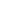 项目目标444目标内容目标内容4444项目决策202020决策过程决策过程888决策依据决策依据3333项目决策202020决策过程决策过程888决策程序决策程序5555项目决策202020资金分配资金分配888分配办法分配办法2222项目决策202020资金分配资金分配888分配结果分配结果6666项目管理252525资金到位资金到位555到位率到位率3333项目管理252525资金到位资金到位555到位时效到位时效2222项目管理252525资金管理资金管理101010资金使用资金使用7666项目管理252525资金管理资金管理101010财务管理财务管理3333项目管理252525组织实施组织实施101010组织机构组织机构1111项目管理252525组织实施组织实施101010管理制度管理制度9999项目绩效555555项目产出项目产出151515产出数量产出数量5444项目绩效555555项目产出项目产出151515产出质量产出质量4444项目绩效555555项目产出项目产出151515产出时效产出时效3333项目绩效555555项目产出项目产出151515产出成本产出成本3333项目绩效555555项目效益项目效益404040经济效益经济效益8777项目绩效555555项目效益项目效益404040社会效益社会效益8888项目绩效555555项目效益项目效益404040环境效益环境效益8888项目绩效555555项目效益项目效益404040可持续影响可持续影响8888项目绩效555555项目效益项目效益404040服务对象满意度服务对象满意度8777总分100100100100100100100979797评价等次评价等次评价等次评价等次评价等次评价等次评价等次评价等次评价等次优优优优优优三、评价人员三、评价人员三、评价人员三、评价人员三、评价人员三、评价人员三、评价人员三、评价人员三、评价人员三、评价人员三、评价人员三、评价人员三、评价人员三、评价人员三、评价人员姓  名姓  名职务/职称职务/职称职务/职称职务/职称职务/职称单   位单   位单   位项目评分项目评分签 字签 字签 字阴若珂阴若珂综合处处长综合处处长综合处处长综合处处长综合处处长省扶贫办省扶贫办省扶贫办9898潘志勇潘志勇政策法规处处长政策法规处处长政策法规处处长政策法规处处长政策法规处处长省扶贫办省扶贫办省扶贫办9696符海珠符海珠规划统计处处长规划统计处处长规划统计处处长规划统计处处长规划统计处处长省扶贫办省扶贫办省扶贫办9797陈冠智陈冠智社会扶贫处处长社会扶贫处处长社会扶贫处处长社会扶贫处处长社会扶贫处处长省扶贫办省扶贫办省扶贫办9797何魁元何魁元开发资金项目处副处长开发资金项目处副处长开发资金项目处副处长开发资金项目处副处长开发资金项目处副处长省扶贫办省扶贫办省扶贫办9898吴晓笙吴晓笙机关党委专职副书记机关党委专职副书记机关党委专职副书记机关党委专职副书记机关党委专职副书记省扶贫办省扶贫办省扶贫办9696合计合计平均得分平均得分979797评价工作组组长（签字并单位盖章）：                         2020年5月27日评价工作组组长（签字并单位盖章）：年    月   日评价工作组组长（签字并单位盖章）：                         2020年5月27日评价工作组组长（签字并单位盖章）：年    月   日评价工作组组长（签字并单位盖章）：                         2020年5月27日评价工作组组长（签字并单位盖章）：年    月   日评价工作组组长（签字并单位盖章）：                         2020年5月27日评价工作组组长（签字并单位盖章）：年    月   日评价工作组组长（签字并单位盖章）：                         2020年5月27日评价工作组组长（签字并单位盖章）：年    月   日评价工作组组长（签字并单位盖章）：                         2020年5月27日评价工作组组长（签字并单位盖章）：年    月   日评价工作组组长（签字并单位盖章）：                         2020年5月27日评价工作组组长（签字并单位盖章）：年    月   日评价工作组组长（签字并单位盖章）：                         2020年5月27日评价工作组组长（签字并单位盖章）：年    月   日评价工作组组长（签字并单位盖章）：                         2020年5月27日评价工作组组长（签字并单位盖章）：年    月   日评价工作组组长（签字并单位盖章）：                         2020年5月27日评价工作组组长（签字并单位盖章）：年    月   日评价工作组组长（签字并单位盖章）：                         2020年5月27日评价工作组组长（签字并单位盖章）：年    月   日评价工作组组长（签字并单位盖章）：                         2020年5月27日评价工作组组长（签字并单位盖章）：年    月   日评价工作组组长（签字并单位盖章）：                         2020年5月27日评价工作组组长（签字并单位盖章）：年    月   日评价工作组组长（签字并单位盖章）：                         2020年5月27日评价工作组组长（签字并单位盖章）：年    月   日评价工作组组长（签字并单位盖章）：                         2020年5月27日评价工作组组长（签字并单位盖章）：年    月   日